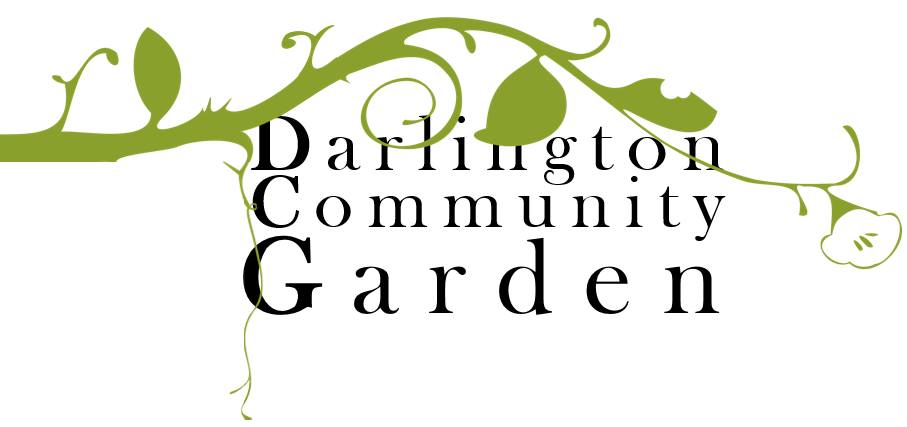 Membership FormJoin the Darlington Community Garden. Be a part of the growth of the DCG.  We can’t grow without you!  Membership covers insurance costs and allows you to be part of the decision making process for our community garden.Annual membership runs from 1 July to 30 June.  Payment method: Card            Cash    Direct Deposit: BSB: 633 000  Account : 168 723 849 If payment of the membership fee will prohibit you from becoming a member, please email darlingtoncg@hotmail.com to request a ‘pay it forward’ membership (no questions asked). 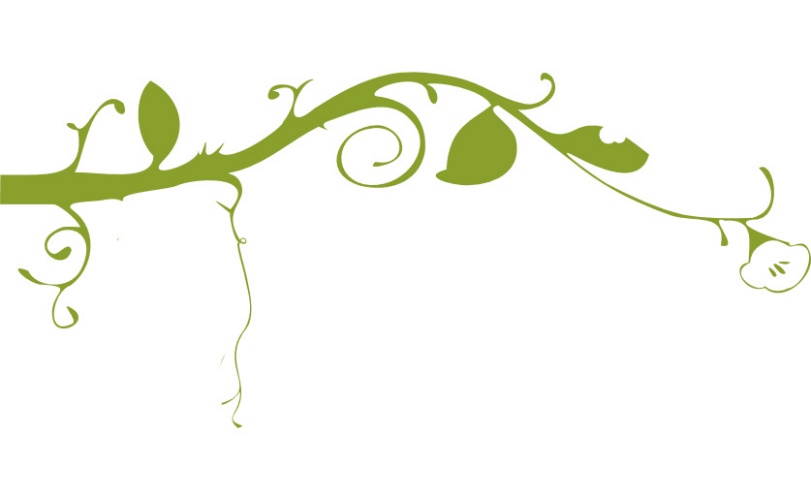 Full name:Additional family members:Address:Email:Mobile no.:How would you like to be involved with DCG?Membership typeNumber of membershipsSubtotalAdult ($20 each)Unwaged Adult ($15 each)ChildPay forward membershipTotal